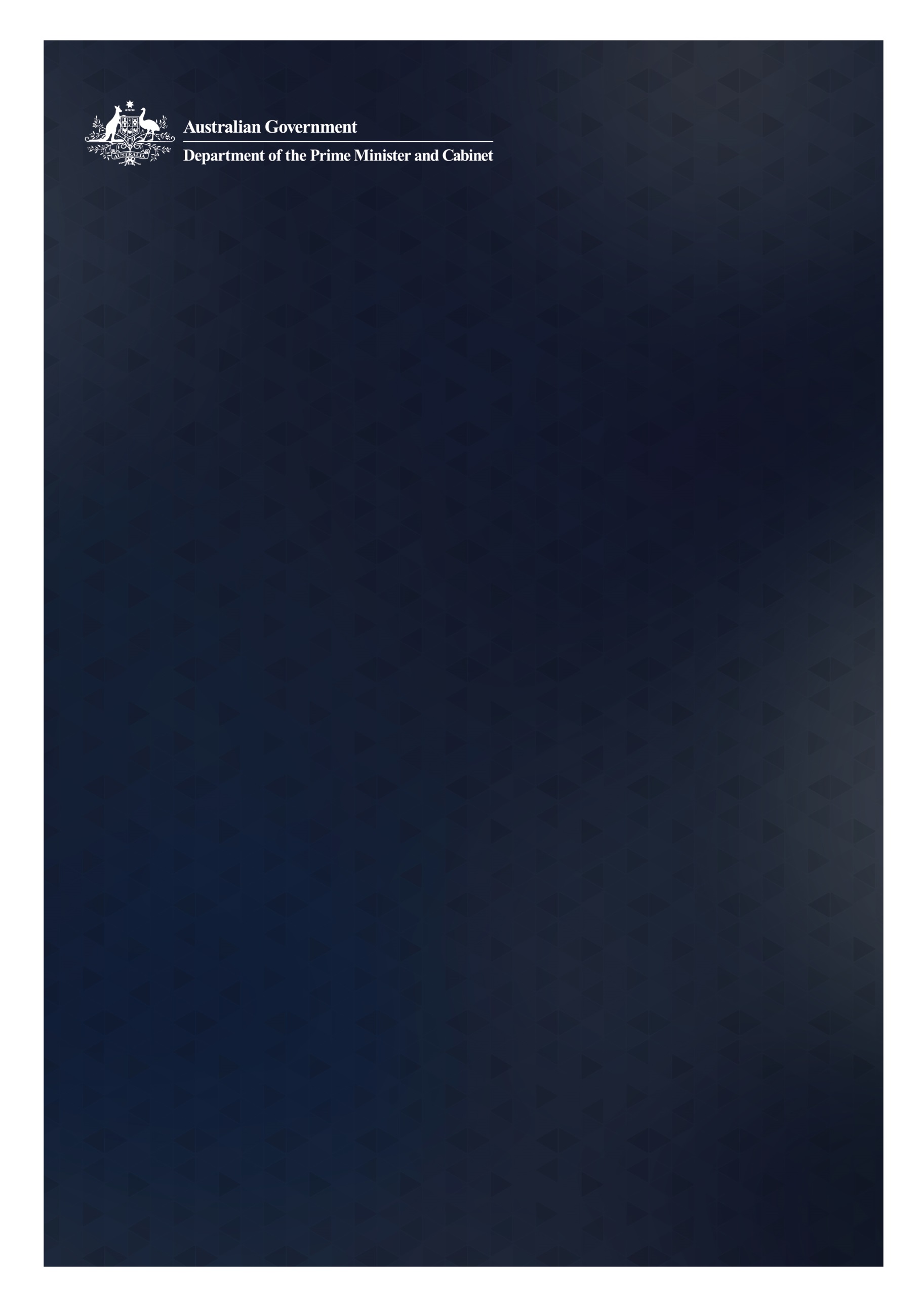 INDEXED FILE LIST FOR THE DEPARTMENT
1 January to 30 June 2022Indexed file list for the Department of the Prime Minister and Cabinet
1 January – 30 June 2022ContentsAPS Review	5APS Review Office	5Citizen Engagement	5Corporate	6Shared Services	6Clean Energy Summit Taskforce	7Critical Technologies Policy Coordination Office	8Digital Technologies Taskforce	9Economic	9Global Business and Talent Attraction Taskforce	9Office of Best Practice Regulation	10Government	10Government Division Secretariat	10Legal Policy	10Parliamentary and Government	11Industry, Infrastructure and Environment	12Environment, Resilience and Resources	12Energy and Climate Change	13Industry, Innovation, Science and Communications	13Infrastructure, Transport, Agriculture and Regional	13International	14Asia	14Global Interests	14Pacific	15Intergovernmental Relations and Reform	15Aged Care	15Commonwealth State Relations	16COVID-19 Response Taskforce	17National Office for Child Safety	17Ministerial Support	22Communications	22Executive	23Ministerial and Parliamentary Support	23Protocol and International Visits	23National Security	24Defence	24Disaster Preparedness and Response	24Domestic Security	24Office of the National Data Commissioner	25Office of Supply Chain Resilience	27Office for Women	28Policy Innovation and Projects	28Behavioural Economic Team of Australia	28Data and Digital	28Executive	29Policy Projects and Taskforce Office	29Quad, AUKUS and Naval Shipbuilding	29Quad and AUKUS Policy	29Naval Shipbuilding	31Regulatory Reform	32Social Policy	33Executive	33Education and Immigration	33Health	33Social Services, Indigenous Veteran Affairs and Disability	35APS ReviewAPS Review OfficeBack to TopCitizen EngagementBack to TopCorporateShared ServicesBack to TopClean Energy Summit TaskforceBack to TopCritical Technologies Policy Coordination OfficeBack to TopDigital Technologies TaskforceBack to TopEconomicGlobal Business and Talent Attraction TaskforceBack to TopOffice of Best Practice RegulationBack to TopGovernment Government Division SecretariatBack to TopLegal PolicyBack to TopParliamentary and GovernmentBack to TopIndustry, Infrastructure and Environment Environment, Resilience and ResourcesBack to TopEnergy and Climate Change Back to TopIndustry, Innovation, Science and CommunicationsBack to TopInfrastructure, Transport, Agriculture and RegionalBack to TopInternationalAsiaBack to TopGlobal InterestsBack to TopPacificBack to TopIntergovernmental Relations and ReformAged CareBack to TopCommonwealth State RelationsBack to TopCOVID-19 Response TaskforceBack to TopNational Office for Child SafetyBack to TopMinisterial Support CommunicationsBack to Top ExecutiveBack to Top Ministerial and Parliamentary SupportBack to TopProtocol and International VisitsBack to TopNational Security Defence Back to TopDisaster Preparedness and ResponseBack to TopDomestic Security Back to TopOffice of the National Data Commissioner Back to TopOffice of Supply Chain ResilienceBack to TopOffice for WomenBack to TopPolicy Innovation and ProjectsBehavioural Economic Team of AustraliaBack to TopData and DigitalBack to TopExecutiveBack to TopPolicy Projects and Taskforce OfficeBack to TopQuad, AUKUS and Naval Shipbuilding Quad and AUKUS PolicyBack to TopNaval ShipbuildingRegulatory ReformBack to TopSocial Policy ExecutiveBack to TopEducation and ImmigrationBack to TopHealthBack to TopSocial Services, Indigenous Veteran Affairs and DisabilityBack to TopFile No.File Title22-2162Reporting - APS Leadership Index22-3196Procurement - Data Priority Procurement22-6949Advice - Dashboard Coordination22-7710Events - June APS20022-9113Events - APS200 Recordings22-9673Procurement - xxxx xxxx May22-11715Procurement - xxxx xxxx - Outcomes Based Contracting22-13783Events - Archive22-13786Stakeholder Engagement - Engagement with Agencies22-19399Implementation - Governance and Reporting22-21606Planning and Strategy - Project Management - Metrics Framework22-23384Media - Media ArticlesFile No.File Title22-4436Stakeholder Engagement - 6. Results Distribution to Key Stakeholders22-9418Stakeholder Engagement - 2. OECD Engagement22-13424Procurement - 2022-23 Citizen Experience Survey22-14470Research - 2021 - OECD Trust in Government Survey22-19474Media - 4. Events22-19477Media - 1. Media22-19480Media - 2. CES Publications22-19499Reporting - 1. CES Reporting22-19506Reporting - 5. Methodological Report22-19648Media - 3. CES Webpage22-19654Advice - 9. APS Reform Priorities22-21106Stakeholder Engagement - 7. Strategic Engagement Framework for CES22-21319Procurement - 2022-23 xxxx Statistical Review22-22522Stakeholder Engagement - CES Working Group22-22841Research - 2022 - US HISPs Case Study22-23220Analysis - Archive22-23223Analysis - Questionnaire Documents22-23308Research - 2022 - Women's Trust on Public ServicesFile No.File Title22-1018Stakeholder Engagement - xxxx MoU22-2364Stakeholder Engagement - NIAA - xxxx MoU22-2365Stakeholder Engagement - NRRA - xxxx MoU22-2368Stakeholder Engagement - PM&C - xxxx MoU22-20329Procurement - xxxx xxxx xxxxFile No.File Title22-381Research - Reports etc of Interest22-382Research - Media Statements22-1135Procurement - Analysis etc (xxxx)22-2134Procurement - xxxx Procurement - 01-2222-2285Procurement - xxxx Project Management22-9649Procurement - Audio Visual22-11037Advice - Non-Speaker Invitees22-13233Procurement - xxxx22-13601Communications - xxxx xxxx22-13779Events - xxxx22-14769Procurement - xxxx xxxx Contract22-14781Procurement - Transport - xxxx xxxx22-18433Procurement - xxxx xxxx22-18434Procurement - xxxx xxxx22-18775Procurement - xxxx PM Dinner22-18776Procurement - xxxx xxxx xxxx xxxx22-18847Procurement - xxxx xxxx Masterclass Dinner22-18848Procurement - Museum of Contemporary xxxx xxxx Dinner22-19018Procurement - xxxx22-20319Procurement - Security - xxxx22-20428Procurement - xxxx xxxx22-20497Procurement - xxxx22-20762Procurement - Flowers22-21562Procurement - xxxx22-21666Procurement - xxxx Legal Advice22-22086Procurement - xxxx xxxx xxxx22-22332Procurement - MC - xxxx xxxx22-22783Procurement - xxxx xxxx22-22859Procurement - xxxx xxxx xxxxFile No.File Title22-2496Stakeholder Engagement - International22-4119Policy Co-Ordination - Tech Convergence22-4962Stakeholder Engagement - Industry22-5109Policy Co-Ordination - Standards Workstream22-5134Policy Co-Ordination - UK-AU Critical Tech Partnership22-5690Official Visits - Republic of Korea22-5998Reporting - Bi-annual Report to Government22-7633Official Visits - Human Augmentation 202222-7675Media - Media-Estimates April 2222-9897Official Visits - World Economic Forum22-10938Procurement - xxxx22-11257Official Visits - Sweden22-13957Official Visits - Indonesia22-20951Policy Co-Ordination - Incoming Minister22-21488Liaison - Biotechnology and SABRE22-22549Advice - July 2022 Brief to HusicFile No.File Title22-3603Research - Data Localisation22-8813Procurement - xxxx SME Tech Adoption22-9500Policy Co-Ordination - International Organisations22-14254Policy Co-Ordination - State Government Digital Economies22-21661Meetings - Briefs_for_Stakeholder_MeetingsFile No.File Title22-10998Stakeholder Engagement - xxxxFile No.File Title22-7729Reporting - OBPR Reporting 202222-13901Research - OBPR RIA Comparison May 202222-22138Legislation - Legislation Bids 2022File No.File Title	22-6951Policy Co-Ordination - Six Strategic Issues22-11236Liaison - Transition22-11237Liaison - Production22-11239Liaison - Post-Election22-14250Liaison - New folderFile No.File Title	22-22130Policy Co-Ordination - Voice to ParliamentFile No.File Title	22-8203Caretaker - Presentations22-8619Legislation - Lapsed and Non-Scheduled Bills 201322-9198Policy Co-Ordination - 2022 Treasury22-10408Parliamentary - New Parliament22-10987Caretaker - Advertising22-10994Research - Physical File Location22-13911Advice - Australian Flags Publications 202222-14403Advice - Delegation Instruments22-14727Parliamentary - Opening of Parliament22-18724Small Projects - Online Form Project22-19093Media - Website Archive22-19701Legislation - 2022 Spring22-21002Policy Co-Ordination - 2022 PM&C22-21003Policy Co-Ordination - 2022 Education22-21426Policy Co-Ordination - 2022 DEWR22-21432Advice - Australian Symbols Posters22-21860Policy Co-Ordination - 2022 DISE22-22467Policy Co-Ordination - 2022 AGD22-22492Policy Co-Ordination - 2022 Health and Aged Care22-22521Policy Co-Ordination - 2022 Finance22-22618Policy Co-Ordination - 2022 DITRDLG22-22945Travel - 2022 Albanese Ministry22-23175Travel - 2022-2023 (Non-Ministerial Travel)22-23402Policy Co-Ordination - 2022 CCEE&W22-23404Policy Co-Ordination - 2022 Home Affairs22-23431Policy Co-Ordination - 2022 NIAAFile No.File Title22-11786Resilience - Live Issues Briefs22-11787Resilience - Resilience-Related Corro22-11788Resilience - Electorate Briefs22-11802Resilience - Conferences22-11803Resilience - Senate Estimates22-11808Adaptation - Corro22-11810Adaptation - Live Issues Briefs22-11813Adaptation - DAWE22-11815Adaptation - International22-11817Adaptation - SouthPAN22-11818Adaptation - Senate Estimates22-11819Adaptation - Climate-related Risk22-11847Adaptation - Earth Observation22-18648Administration - 220519 - PM&C Disaster Arrangements22-21557Resilience - Program Implementation Tracking22-21560Adaptation - Coastal Hazards22-22848Resilience - NorcoFile No.File Title22-10980Advice - Sustainable Finance22-18950Advice - Media MonitoringFile No.File Title22-20541Policy Co-Ordination - Electorate briefsFile No.File Title22-3058Stakeholder Engagement - Coalition of Action 4 Soil Health22-3539Stakeholder Engagement - Global Forum on Food and Agriculture - GFFA22-4769Research - External reports22-4781Advice - QTBs22-6222Advice - Rail22-10379Stakeholder Engagement - BSSS22-14249Parliamentary - IGB Briefing22-14580Stakeholder Engagement - Soil CRC22-21700Stakeholder Engagement - Special Envoy for Agriculture22-22800Advice - SummariesFile No.File Title22-3455Advice - Iceland22-3709Advice - Ukraine22-19117Policy Co-Ordination - Europe and Latin America Co-ord22-21948Advice - France Visit 202222-22771Events - Europe Trip June-July 2022File No.File Title22-18795Advice - Pre-202222-21128Policy Co-Ordination - AUKUS22-21167Events - 202222-23485Meetings - 2022 - CanadaFile No.File Title22-297Events - Pacific Islands Forum 202222-1960Advice - PNG 202222-1962Advice - Pacific Regional 202222-6820Advice - Pacific Islands Forum 202222-11867Policy Co-Ordination - AUKUS22-12871Advice - Election Commitments Tracking22-20914Advice - Congratulatory Letters22-23057Policy Co-Ordination - Infrastructure22-23058Policy Co-Ordination - Debt and Lending22-23059Policy Co-Ordination - Supply Chains22-23060Policy Co-Ordination - Critical Technology22-23061Policy Co-Ordination - Critical Minerals22-23065Policy Co-Ordination - Regional Trade22-23492Policy Co-Ordination - Key SectorsFile No.File Title22-6705General - 4. LIBs22-6706General - 1. Briefing to PMO22-7151Budget Cycle - 2018-19 MYEFO22-7156Budget Cycle - 2019-20 Budget22-7161Budget Cycle - 2019-20 MYEFO22-7162Budget Cycle - 2020-21 Budget22-7163Budget Cycle - 2020-21 MYEFO22-7164Budget Cycle - 2021-22 Budget22-7167Budget Cycle - 2021-22 MYEFO22-7169Budget Cycle - 2022-23 Budget22-7173Meetings/IDCs - B3 IDC Aged Care Reform22-7180Meetings/IDCs - B2 IDC Care Workforce22-7193General - 5. Data and Research22-8524General - 6. Election commitment tracking22-10681General - 7. Royal Commission22-10727General - 3. Estimates Briefs22-11010General - Reporting22-11012Budget Cycle - 2022-23 MYEFO22-14023General - 9. Budget Tracking22-21607Budget Cycle - 2022-23 October Budget22-22242General - 10. Support at HomeFile No.File Title22-1031Liaison - SCOT22-11064Advice - National Security - 202222-19041Policy Co-Ordination - Agreements22-19536Liaison - IFMM and new government Corro22-21246Liaison - Bio's22-22708Policy Co-Ordination - IFMM22-23170Policy Co-Ordination - FSG Tasking (June 2022) - Role of Ministerial Councils22-23171Policy Co-Ordination - FSG Tasking (June 2022) - Health System Improvements22-23368Communications - Min SubsFile No.File Title22-4321Advice - Torres StraitFile No.File Title22-869Planning and Strategy - National Strategy Children with Harmful Sexual Behaviours22-1303Planning and Strategy - National Work Plan on Criminal Justice Responses to Sexual Assault22-1398Meetings - 2022 - Meetings22-2386Committees - CHSB National Clinical Reference Group22-2620Advice - ED comments22-3273Committees - Children with Harmful Sexual Behaviours Working Group22-3540Committees - Research, Evaluation and Data Working Group (REDWG)22-4351Advice - Offender Prevention Program22-4362Advice - Preventing Recidivist Offending22-4375Advice - Support for Non-Offending Family Members22-4384Advice - Strategic Research Agenda22-4393Advice - Miscellaneous and ad-hoc projects22-4397Policy Co-Ordination - Shadowing22-4409Policy Co-Ordination - Key documents22-4410Committees - Adult Prevention and Secondary Victim Response Working Group22-4412Committees - Other Working Groups22-4859Procurement - Procurement - WWCC xxxx22-5869Reporting - Australian Government Reporting - 202222-6097Policy Co-Ordination - Closing the Gap22-6341Events - Day and Dance for Daniel22-6342Events - Miscellaneous Events22-6343Shadowing - AFP22-6344Shadowing - AGD22-6345Shadowing - DESE22-6346Shadowing - DSS22-6347Shadowing - eSafety22-6348Shadowing - Health22-6349Shadowing - Home Affairs22-6350Shadowing - NIAA22-6355Stakeholder Engagement - Anne Hollonds, National Children's Commissioner and Australian Human Rights Commission22-6356Stakeholder Engagement - Children's Guardians and Commissioners22-6357Stakeholder Engagement - xxxx xxxx and xxxx xxxx xxxx22-6358Stakeholder Engagement - National Victims of Crime Working Group (Victims and Crime Commissioners)22-6359Stakeholder Engagement - Other Non-Government Stakeholders22-6360Stakeholder Engagement - SNAICC22-6454Projects - Ad hoc Projects22-6455Projects - Awareness Raising Campaign22-6456Projects - Advisory Groups22-6457Projects - Media Guidelines22-6458Projects - National Centre for Action on Child Sexual Abuse22-6459Projects - National Memorial22-6460Projects - National Strategy Victim-Survivor Measures22-6461Projects - National Strategy Comms22-6462Projects - Sensitive Correspondence Review22-6463Projects - xxxx Stakeholder22-6527Working groups - National Strategy Education and Awareness-Raising Working Group22-6528Working groups - National Strategy Victim Support and Workforce Development Working Group22-6529Working groups - Other Working Groups22-6578Events - ChildSafe Australia webinar - April 2222-6628Procurement - Procurement - Probity Adviser22-7002Working Groups - Child Safe Organisations Working Group22-7308Publications and Research - ANROWS22-7351Programme Management - CAP Interdepartmental Executive Group22-7352Programme Management - CAP National Strategy Policy Working Group22-7353Programme Management - CAP Governance planning documents22-8397Events - Dance for Daniel Event - 20 March 202222-8467Working with Children Checks - Background22-8468Working with Children Checks - Briefing22-8667Working with Children Checks - WWCC Corro22-8670Working with Children Checks - Project Plan22-8672Working with Children Checks - ISWG and Governance Papers22-8674Working Groups - Info Sharing Working Group22-8678Non-Government Organisation Reporting - Background and Planning Docs22-9257Reporting - National Strategy Reporting - CAP Measures22-9258Reporting - National Strategy Reporting - NAP Measures22-9267Non-Government Organisation Reporting - 2022 Reporting Process22-10515Parliamentary - MO Requests22-10596Shadow - National Framework for Protecting Australia's Children22-10960Misc - Program Management - Governance22-11479Publications and Research - National Plan to End Violence Against Women and Children 2022-3222-11481Shadowing - AIHW22-11535Non-Government Organisation Reporting - Prep for NAP Measure 2 - New Reporting Framework22-11680Working with Children Checks - Regulatory Reform22-12056Projects - User Experience Consultant22-12399Projects - CHSB - National Standards22-12400Projects - CHSB - National Clinical Framework22-12401Projects - CHSB - Workforce Capability22-12402Projects - CHSB - Awareness Raising22-12403Projects - M&E Framework22-12404Projects - National Strategy Annual Reports22-12405Projects - Ad Hoc Data Projects22-12406Projects - Australian Child Maltreatment Study - Wave 222-12407Projects - Briefings22-12408Working Groups - National Clinical Reference Group22-12409Working Groups - Children with Harmful Sexual Behaviours Working Group22-12410Working Groups - Research, Evaluation & Data Working Group22-12411Shadowing - AIHW measures22-12412Shadowing - NIAA22-12416Shadowing - AIC measures22-12417Working Groups - Daniel Morcombe Foundation Changing Futures22-12418Working Groups - AIHW SIG22-12419Working Groups - QUT ACMS Advisory Board22-12420Working Groups - Power to Kids Advisory Board22-12424Projects - CHSB - Planning22-12425Projects - CHSB - Research Procurement22-12437Working Groups - Monitoring and Evaluation Co-Design Working Group22-12527Projects - Australian Child Maltreatment Study - Wave 122-12559Shadowing - Closing the Gap22-12560Shadowing - CARC Evaluation22-12562Shadowing - Department of Health22-12727Projects - Ad Hoc CHSB Projects22-12870Programme Management - CAP_NAP Quarterly Reporting22-13792CCSF - Stakeholder Engagement22-13879Projects - Ad Hoc CHSB Events22-14608Working with Children Checks - Independent Recommendations Report22-14760Projects - CHSB - Health22-18656CCSF - COO Committee Engagement22-19598National Principles - Presentations22-19669Advice - NOCS - OfW OECD Survey Input22-21087National Principles - Meetings22-21250Projects - CHSB - Indigenous Consultation22-21682International Engagement - Briefing22-21802Planning and Strategy - Procurement - xxxx xxxx22-22109Parliamentary - Attorney-General’s Briefs22-22129Programme Management - National Strategy Governance Coordination22-23083Advice - Miscellaneous Requests - Media Reports - Child ProtectionFile No.File Title22-23490Procurement - 2022 - Executive Assistant xxxx ContractFile No.File Title22-793Advice - Senate Estimates 2022 February22-6245Advice - Senate Estimates 2022 MarchFile No.File Title22-1077Reporting - COVID-1922-2675Parliamentary - 2022 March - Budget Estimates22-7524Planning and Strategy - Frameworks22-7584Property - Morton22-18722Small Projects - Adviser Briefs - 2022 Election22-19337Advice - New folder22-19338Advice - PM AlbaneseFile No.File Title22-7003Official Visits - HOS - 2021 Republic of Korea - President22-20713Events - First Ministers Meeting 2022 - CanberraFile No.File Title22-3462Meetings - Defence Capability Induction Day22-5417Meetings - xxxx22-11759Policy Co-Ordination - 2022 - IGBFile No.File Title22-430Parliamentary - 2022 February - Additional EstimatesFile No.File Title22-4899Advice - 12. Illegal Fishing22-5388Advice - 15. Executive Briefing22-6591Advice - 13. ABF22-8060Research - Political Party Policy Platforms22-8080Policy Co-Ordination - Election Commitments 202222-9389Planning and Strategy - Palcemats22-10279Meetings - Archive22-12109Admin - Election Commitments 202222-12289Committees - CFI EB22-12297Committees - EIAT22-12299Committees - SFII22-12300Committees - EFI Forum22-14047Policy Co-Ordination - CritTech Visa Screening22-14048Policy Co-Ordination - PJCIS Report on Foreign Interference at Australian Universities and in the Research Sector22-14708Policy Co-Ordination - Old22-14709Committees - FSG NS22-18770Research - Topics of Interest22-20516Advice - 1. Critical Infrastructure22-20590Advice - 2. Counter Foreign Interference22-20591Advice - Overarching - Live Issues & Section Mgmt22-20599Policy Co-Ordination - Other22-21156Committees - Cyber and Critical Tech Cooperation Program Whole of Government Advisory Group MeetingFile No.File Title22-4068Communications - 19. Education22-5296Procurement - Strategic Engagement22-5609Policy Co-Ordination - 2021 Australian Infrastructure Plan22-5801Policy Co-Ordination - Rep of Korea - 4th Industrial Revolution22-5874Legislation - Data Sharing Agreement Work from Feb 202222-6112Legislation - Legislative Work Program Planning22-6294Communications - 20. Merchandise22-6802Parliamentary - Budget Estimates22-8513Advice - DAT Bill - Plan B 202222-9537Legislation - Registers22-10301Legislation - Communications Materials22-10718Communications - 21. FINAL Communication and Engagement Products22-11020Legislation - Hansard - Debate on DAT Bills22-11753Legislation - Fact Sheets22-13390Legislation - DATA Scheme Advice - Provided 202222-14033Procurement - xxxx xxxx - 202222-14198Governance - ONDC Foundations22-14306Procurement - Communications, Policy and Project22-14443Procurement - Strategic Brand Marketing and Communications22-20331Meetings - Misc Engagement 202222-20647Policy Co-Ordination - Philippines Freedom of Information22-20952Legislation - Privacy Reporting22-21468Governance - Reporting22-21553Communications - AGS and ONDC DATA Scheme info Sessions22-21732Advice - 2022 DATA Scheme Engagement Work Misc22-22455Legislation - Regulation and Compliance22-23162Procurement - xxxx22-23284Procurement - xxxx22-23290Digital Services Platform - 14. Service DeskFile No.File Title22-214Planning and Strategy - IGB22-2402System Administration - Prime Minister Commitment Report22-3529Analysis - Country Analysis22-6334Analysis - Talking Points22-10948Analysis - ICS Data22-18811Stakeholder Engagement - Product Categories22-18812Stakeholder Engagement - Consultation Summaries22-18813Stakeholder Engagement - Government Products22-18814Stakeholder Engagement - IEI Projects and Monitoring22-18815Stakeholder Engagement - OSCR - About and Products22-18816Stakeholder Engagement - Archive22-20142Analysis - Mirror AnalysisFile No.File Title22-1423International - Official Visits22-14607Safety - Meetings - StakeholdersFile No.File Title22-5088Small Projects - DISER22-6715Small Projects - AECFile No.File Title22-1579Advice - 2021 Digital Government Strategy22-2173Policy Co-Ordination - COVID19 Digital22-2225Small Projects - Reuse Policy22-2227Small Projects - Digital Service Prioritisation22-2714Policy Co-Ordination - DTA22-5052Meetings - 00. Templates22-8588Implementation - ANDII Interim Oversight Group22-10120Implementation - NDDA Interim Oversight Group22-13696Meetings - Archive22-22274Implementation - MADIP Board MeetingFile No.File Title22-6776Planning and Strategy - PIP Strategy 2022File No.File Title22-2405Reporting - 2201-2203 RAT Accessibility22-13975Small Projects - Consulting Procurement Pilot22-19314Small Projects - NIAA Strategic Priorities22-22350Small Projects - Centre of Procurement ExcellenceFile No.File Title22-13428Staffing - Liberal and Labor Speech Trackers on AUKUS and Naval Shipbuilding22-13557Advice - AUKUS22-13558Meetings - Coordination Meetings22-13559Meetings - Working Groups22-13560Meetings - General Briefing22-13561Meetings - Biographies22-13564Communications - Media Releases22-13565Communications - General Readings and Articles22-13566Communications - Talking Points22-13567Communications - Presentations22-13568Parliamentary - Senate Estimates22-13569Parliamentary - Committees22-13570Parliamentary - Live Issues Briefs22-13820Advice - 1. Quad22-13822Meetings - 1. Coordination Meetings22-13823Advice - 2. Foreign Minister Track22-13828Parliamentary - 1. Senate Estimates22-13829Parliamentary - 3. Committees22-13830Parliamentary - 2. Live Issues Briefs22-14195Communications - 1. Media Releases22-14230Meetings - 2. Quad Senior Officials Meeting22-14261Parliamentary - 4. IGB22-14264Advice - 3. Quad Working Groups22-14302Communications - 2. Biographies22-19550Meetings - 3. HOM Briefings22-21115Parliamentary - 2021-22 Briefs22-21130Advice - Work in Progress (WIP) Report22-21166Advice - Reporting and Tracking22-21253Communications - Correspondence22-22491Meetings - 4. Quad Energy Ministers Meeting - Sydney Energy ForumFile No.File Title22-1779Research - 01_Collins_Class22-1781Research - Other-Organisations22-1786Research - 00_Aus_General_Transition22-1787Research - 04_US_Submarines22-1788Research - 03_UK_Submarines22-1789Research - 02_Attack_Program22-2226Media - Senate Estimates22-5245Meetings - Meeting Briefs22-11035Media - Prime Minister Comments22-11516Research - 05_UK_Nuclear_General22-11517Research - 06_US_Nuclear_General22-11519Research - 07_Non_AUKUS_Submarines22-11520Research - 08_Naval_Nuclear_General22-12612Meetings - Meeting Attendee Lists22-22555Advice - NSC22-22556Parliamentary - Senate Estimates22-22558Advice - Meetings22-22566Parliamentary - Min Corro22-22574Advice - Attack Class Announcement22-22575Advice - ICFile No.File Title	22-3086Parliamentary - PMO Request International Comparisons for Australia's Achievements in Policy Areas22-3138Analysis - Australian Design Rules22-4634Analysis - Streamline Business Reporting - STP and Registers22-4706Analysis - Pesticides and Veterinary Medicines22-5612Procurement - CD011030 xxxx xxxx xxxx22-5633Procurement - CD011031 xxxx xxxx AMR Digital Videos and Radio Production Estimate22-5735Procurement - CD011034 - xxxx xxxx22-6667Parliamentary - Budget Estimates - March 202222-7371Procurement - xxxx xxxx and xxxx22-8234Procurement - xxxx AMR Creative Nurturing22-9869Procurement - RD006965 xxxx xxxx Product Safety - Completed22-9870Procurement - RD006364 xxxx xxxx - Completed22-12291Analysis - DDMM22-19408Advice - Regulatory Costing22-20383Reporting - xxxx xxxx xxxxFile No.File Title22-5772Meetings - xxxx xxxx22-7435Advice - NIAA NRRA xxxx One PagerFile No.File Title22-168Advice - 2022 - Education - Skills22-169Advice - 2022 - Education - 2022-23 Budget22-175Advice - 2022 - Education - Schools and ECEC22-3437Advice - 2022 - Multicultural Affairs and Social Cohesion22-6831Advice - Humanitarian Programme - 202222-8018Advice - Migration Program 202222-11384Advice - 2022 - Education - Co-ord22-12599Advice - 2022 - Education - Higher Education22-22430Advice - 2022 - Education - October 2022-23 BudgetFile No.File Title22-3158Advice - 2022 - Incoming Government Brief22-3777Research - xxxx xxxx22-4053Advice - AIHW Report Summaries22-4305Advice - 2022 - Appointments22-5149Advice - Meeting Briefs22-6466Advice - 2022 - Rural Health22-7245Advice - 2022 - Nat Cab22-7254Advice - National Dust Disease Taskforce22-8411Advice - 2022 - Budget Estimates22-8510Advice - 2022 - Event Brief22-8645Advice - National Immunisation Program22-8762Advice - 2022 - Hospitals and the NHRA22-8806Advice - Information Briefs22-8885Advice - 2022 - Digital Health22-8974Advice - Incoming Government Briefing22-9244Advice - Health Delivery Modernisation22-10588Advice - National Medical Stockpile22-10931Advice - Electorate Briefs22-11204Advice - 2022 - Comebacks22-11364Advice - Election Commitments22-11747Advice - Procurement22-12024Advice - 2022 - Private Health Insurance (PHI)22-13110Advice - 2022 - Health Workforce22-13412Advice - 2022 - Cabinet Comebacks22-14710Advice - 2022 - Private Health Insurance22-18698Advice - Sports22-18806Advice - 2022 - LIBs22-18808Advice - 2022 - Indigenous Health22-20128Advice - 2022 - Meetings Stocktake22-21170Advice - 2022-23 October Budget22-22931Advice - 2022 - Dental22-23100Advice - 2022 - Multi-Purpose Services (MPS) Program22-23416Advice - Voluntary Assisted DyingFile No.File Title22-19301Advice - 2022 PM Albanese22-19662Planning and Strategy - 2022 QTB22-20327Advice - Place Based22-21080Advice - Draft LIBs June 2022